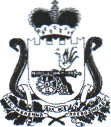 АДМИНИСТРАЦИЯТУПИКОВСКОГО СЕЛЬСКОГО ПОСЕЛЕНИЯ ХОЛМ - ЖИРКОВСКОГО   РАЙОНА     СМОЛЕНСКОЙ ОБЛАСТИП О С Т А Н О В Л Е Н И Еот  27 сентября  2017 года                           №  54Об утверждении программы«Комплексное развитие социальнойинфраструктуры Тупиковского сельскогопоселения Холм-Жирковского районаСмоленской области на 2017 – 2037 годы»В соответствии с Градостроительным кодексом Российской Федерации, Федеральным законом Российской Федерации от 06.10.2003 N 131-ФЗ "Об общих принципах организации местного самоуправления в Российской Федерации", Постановлением Правительства Российской Федерации от 01.10.2015 N 1050 "Об утверждении требований к программам комплексного развития социальной инфраструктуры поселений, городских округов", руководствуясь Уставом  Тупиковского сельского поселения Холм-Жирковского района Смоленской области, в целях обеспечения эффективного функционирования и развития социальной инфраструктуры Тупиковского сельского поселения Холм-Жирковского района Смоленской области, для создания благоприятных условий жизнедеятельности населения ТУпиковского сельского поселения Холм-Жирковского района Смоленской области:ПОСТАНОВЛЯЮ:1. Утвердить Программу комплексного развития социальной инфраструктуры Тупиковского сельского поселения Холм-Жирковского района Смоленской области на 2017 – 2037 годы» (прилагается).2. Разместить, настоящее постановление на официальном сайте Администрации Тупиковского сельского поселения Холм-Жирковского района Смоленской области.3. Настоящее решение вступает в силу со дня его подписания.4. Контроль за выполнением настоящего постановления оставляю за собой.Глава муниципального образованияТупиковского сельского поселенияХолм-Жирковского районаСмоленской области	М.В. КозелПриложение к постановлению АдминистрацииТупиковского сельского поселения Холм-Жирковского района Смоленской областиот 27.09.2017 г. N 54ПРОГРАММАкомплексного развития социальной инфраструктурыТупиковского сельского поселения Холм-Жирковского района Смоленской области  на 2017 – 2037 годы1. Паспорт программы комплексного развитиясоциальной инфраструктуры  Тупиковского сельского поселения Холм-Жирковского района Смоленской области на 2017 – 2037 годы(далее - Программа)2. Основание для разработки Программы1. Градостроительный кодекс Российской Федерации.2. Закон Российской Федерации от 09.10.1992 N 3612-1 "Основы законодательства Российской Федерации о культуре".3. Федеральный закон от 24.06.1999 N 120-ФЗ "Об основах системы профилактики безнадзорности и правонарушений несовершеннолетних".4. Федеральный закон от 04.12.2007 N 329-ФЗ "О физической культуре и спорте в Российской Федерации".5. Федеральный закон от 06.10.2003 N 131-ФЗ "Об общих принципах организации местного самоуправления в Российской Федерации".6. Федеральный закон от 29.12.2012 N 273-ФЗ "Об образовании в Российской Федерации".7. Указ Президента Российской Федерации от 16.09.1992 N 1075 "О первоочередных мерах в области государственной молодежной политики".8. Указ Президента Российской Федерации от 07.05.2012 N 597 "О мероприятиях по реализации государственной социальной политики".9. Указ Президента Российской Федерации от 07.05.2012 N 599 "О мерах по реализации государственной политики в области образования и науки".10. Указ Президента Российской Федерации от 24.12.2014 N 808 "Об утверждении Основ государственной культурной политики".11. Постановление Правительства Российской Федерации от 01.10.2015 N 1050 "Об утверждении требований к программам комплексного развития социальной инфраструктуры поселений, городских округов".12. Распоряжение Правительства Российской Федерации от 17.11.2008 N 1662-р "Об утверждении концепции долгосрочного социально-экономического развития Российской Федерации на период до 2020 года".13. Распоряжение Правительства Российской Федерации от 07.08.2009 N 1101-р "Об утверждении Стратегии развития физической культуры и спорта в Российской Федерации на период до 2020 года".14. Решение Совета депутатов Тупиковского сельского поселения Холм-Жирковского района Смоленской области от 23.09.2013 № 21 «Об утверждении Генерального плана, Правил землепользования и застройкт Тупиковского сельского поселения Холм-Жирковского района Смоленской области». 3. ВведениеНеобходимость реализации закона № 131-ФЗ от 06.10.2003 «Об общих принципах организации местного самоуправления в Российской Федерации» актуализировала потребность местных властей в разработке эффективной стратегии развития социальной инфраструктуры на территории Тупиковского сельского поселения.Стратегический план развития сельского поселения отвечает потребностям и проживающего на его территории населения, и объективно происходящих на его территории процессов. Программа комплексного развития социальной инфраструктуры Тупиковского сельского поселения Холм-Жирковского  района Смоленской области (далее – Программа) включает в себя объекты местного значения поселения,	в областях образования, здравоохранения, физической культуры и массового спорта и культуры, содержит чёткое представление о стратегических целях, ресурсах, потенциале и об основных направлениях социального развития поселения на среднесрочную перспективу.Программа устанавливает перечень мероприятий (инвестиционных проектов) по проектированию, строительству, реконструкции объектов социальной инфраструктуры поселения, которые предусмотрены государственными и муниципальными программами, стратегией социально- экономического развития муниципального образования и планом мероприятий по реализации стратегии социально-экономического развития муниципального образования (при наличии данных стратегии и плана), планом и программой комплексного социально-экономического развития поселения, договорами о развитии застроенных территорий, договорами о комплексном освоении территорий, иными инвестиционными программами и договорами, предусматривающими обязательства застройщиков по завершению в установленные сроки мероприятий по проектированию, строительству, реконструкции объектов	социальной инфраструктуры.Кроме того, Программа содержит совокупность увязанных по ресурсам, исполнителям и срокам реализации мероприятий, направленных на достижение стратегических целей социального развития сельского поселения.Цели развития поселения и программные мероприятия, а также необходимые для их реализации ресурсы, обозначенные в Программе, могут ежегодно корректироваться и дополняться в зависимости от складывающейся ситуации, изменения внутренних и внешних условий.Разработка настоящей Программы обусловлена необходимостью определить приоритетные по социальной значимости стратегические линии устойчивого развития Тупиковского сельского поселения Холм-Жирковского района Смоленской области - доступные для потенциала территории, адекватные географическому, демографическому, экономическому, социокультурному потенциалу, перспективные и актуальные для социума поселения. Программа устойчивого развития направлена на осуществление комплекса мер, способствующих стабилизации и развитию экономики, повышению уровня занятости населения, решению остро стоящих социальных проблем, межведомственной, внутримуниципальной, межмуниципальной и межрегиональной кооперации.4.Социально-экономическое развитие4.1.Социально - экономическое состояние и перспективы развития Тупиковского сельского поселенияГлавной целью социально-экономического развития любого муниципального образования является создание условий, которые будут способствовать устойчивому развитию его экономики, существенному улучшению материального и социального положения населения.За периоды реформирования производственный комплекс Тупиковского сельского поселения претерпел существенные структурные изменения, ведущее место в экономике стало принадлежать негосударственным структурам, как и везде, сформировалась многоукладная экономика. Однако, имеющийся потенциал (природно-климатические условия, наличие сельскохозяйственного производства и трудовых ресурсов) не получил должного развития, что привело к упадку или банкротству некоторых предприятий в основных отраслях -в сельском и лесном  хозяйствах и переработке сельхозпродукции.Пути изменения сложившейся ситуации и формирования условий для устойчивого социально-экономического развития Тупиковского сельского поселения намечены в перспективных программах различного уровня. Учитывая современное социально-экономическое состояние Тупиковского сельского поселения, необходимо проанализировать возможности их реализации.Тупиковское сельское поселение входит в состав Холм-Жирковского муниципального района Смоленской.  Территория поселения граничит:  с Тверской областью,  с Никитинским и Печатниковским сельскими поселениями Холм-Жирковского района Смоленской области. Благоприятные инфраструктурные предпосылки: наличие (пусть и недостаточно качественных) автомобильных дорог, наличие железнодорожного сообщения и трудового потенциала создают возможности для организации большинства видов хозяйственной деятельности. Здесь имеются площадки для перспективного капитального строительства, предприятий и объектов, площадки под объекты социальной инфраструктуры, индивидуальное жилищное строительство и др. Развитие экономического потенциала любого муниципального образования напрямую зависит от активности протекающих в нем инвестиционных процессов. Поэтому важнейшей стороной деятельности администрации Тупиковского сельского поселения является привлечение частных инвестиций в экономику поселения, а также координация работы с районной и областной администрациями по привлечению средств из вышестоящих бюджетов за счёт участия в областных и федеральных целевых программах, в том числе и в рамках реализации национальных проектов.В качестве приоритетных направлений экономического развития Тупиковского сельского поселения  следует выделить: малое и среднее предпринимательство, переработку и заготовку лесной продукции.4.2. Анализ социального развития сельского поселенияОбщая площадь Тупиковского сельского поселения Холм-Жирковского   района Смоленской области составляет 296,57га. Численность населения по данным на 01.01.2017 года составила 621 человек. В состав поселения входят ст.Владимирский Тупик (административный центр), п.Тупик-72км, д. Буково, д. Медведки.4.3. Административное делениеТупиковское сельское поселение включает в себя 4 населенных пункта, с административным центром на ст.Владимирский Тупик.Таблица №1. Населенные пункты Тупиковского сельского поселения4.4. Демографическая ситуация 4.4.1 . Население и трудовые ресурсыОпределение направленности развития Тупиковского сельского поселения предполагает проведение анализа динамики численности его населения. Структура населения определяется тремя показателями: рождаемостью, смертностью и миграционными процессами, уровень которых в значительной мере зависит от социально-экономических и культурных факторов. Чтобы понять логику демографических процессов, происходящих в поселении, необходимо проанализировать демографические процессы в динамике за последние несколько лет.Демографы выделяют три стадии популяционной стабильности:- стадия традиционного общества, характеризующаяся высоким уровнем рождаемости и смертности, при котором население практически не растет, количество рождений уравновешивается количеством смертей;- стадия четко выраженного роста населения, характеризующаяся снижением уровня смертности при сохранении высокой фертильности;- стадия развития индустриализации, активного включения женщин в процесс производства и обусловленного этим понижения уровня рождаемости до такого, при котором рост населения становится достаточно стабильным, уровень рождаемости приблизительно равен уровню смертности.В Смоленской области основные изменения в демографической структуре начались в «перестроечные» годы и обнаружились в конце 80-х: заметно стал снижаться уровень рождаемости при слабо растущей смертности. Перелом наступил в годы активных реформ, которые совпали с уменьшением доли женщин детородного возраста. С 1990 гг. естественный прирост населения сменился его убылью.Значительное число пожилых жителей в половозрастной структуре населения Тупиковского сельского поселения  позволяет говорить о том, что уровень смертности по-прежнему останется довольно высоким. Его величина обусловлена не только значительной долей пожилого населения, но и экономическими проблемами. В целом население Тупиковского сельского поселения можно назвать стареющим: доля пожилых людей в течение 90-х годов возросла и в последние годы удерживается примерно на одном уровне, тогда как доля не достигших трудоспособного возраста, последовательно снижается.Общая численность населения Тупиковского сельского поселения на 01.01.2017 года составила	621 человек.Численность трудоспособного возраста составляет 365 человек (59% от общей численности).Таблица 2.Данные о возрастной  структуре населения на 01.01.2017 г.Таблица 3. Демографическая ситуация в Тупиковском сельском поселенииСмертность - это процесс вымирания поколения, складывающийся измножества единичных смертей, наступающих в разных возрастах и определяющих в своей совокупности порядок вымирания поколения.Смертность населения зависит от большого числа биологических и социальных факторов смертности. К ним относятся:природно-климатические факторы;генетические факторы;экономические факторы;социологические факторы;политические факторы и другие.С точки зрения демографического анализа смертности, более важным является деление этих факторов на две группы:эндогенные факторы - это факторы, порождаемые внутренним развитием человеческого организма;экзогенные факторы - это факторы, связанные с действием внешней среды на человеческий организм.Смерть всегда есть результат взаимодействия факторов обеих этих групп, но роль каждой из них может быть различной.Короткая продолжительность жизни, невысокая рождаемость, объясняется следующими факторами: многократным повышением стоимости самообеспечения (питание, лечение, лекарства, одежда), прекращением деятельности ранее крупных предприятий, появилась безработица, резко снизились доходы населения. Ситуация в настоящее время начала улучшаться.4.4.2. Рынок труда в поселенииЧисленность трудоспособного населения – 365 человек. Доля численности населения в трудоспособном возрасте от общей составляет  59 %.Пенсионеры составляют 36% населения. В поселении существует серьезная проблема занятости трудоспособного населения. В связи с этим одной из главных задач для органов местного самоуправления в поселении должна стать занятость населения. Наибольшее количество трудоспособного населения проживает в на ст.Владимирский Тупик. Влияние депопуляционных демографических процессов на экономику поселения проявляется в сокращении численности экономически активного населения, ухудшении половозрастной структуры всего населения и в итоге  в процессах воспроизводства рабочей силы, возникают трудности заполнения рабочих мест.На территории Тупиковского сельского поселения отсутствует градообразующее предприятие, поэтому происходит маятниковая миграция трудовых ресурсов, которая увеличивается из года в год. Жители, работающие за пределами поселения, имеют высшее, среднее профессиональное, общее образование. В организациях и на предприятиях, находящихся за пределами поселения, работает более 60 человек Основными городами, куда происходит отток рабочих, являются г. Москва, г. Смоленск.4.5. Развитие отраслей социальной сферы.Прогнозом на 2017 год и на период до 2037 года определены следующие приоритеты социального развития Тупиковского сельского поселения Холм-Жирковского района Смоленской области:-повышение уровня жизни населения Тупиковского сельского поселения Холм-Жирковского района Смоленской области, в т.ч. на основе развития социальной инфраструктуры;-  улучшение состояния здоровья населения на основе доступной широким слоям населения медицинской помощи и повышения качества медицинских услуг;- развитие жилищной сферы в Тупиковском сельском  поселении Холм-Жирковского  района  Смоленской области;- создание условий для гармоничного развития подрастающего поколения в Тупиковском сельском поселении Холм-Жирковского района Смоленской области.4.6.Сельское хозяйствоОсновными проблемами сельскохозяйственной  отрасли являются:- зависимость возможностей и темпов развития сельскохозяйственного комплекса от политики государства в области АПК;- слабая техническая оснащённость личных подсобных хозяйств;- значительный физический  и моральный износ  техники и  оборудования находящейся в пользовании крестьянских (фермерских) хозяйств;- трудности в доступности кредитных ресурсов для граждан, ведущих личное подсобное хозяйство, крестьянских (фермерских) хозяйств;- низкие закупочные цены на животноводческую продукцию, производимую в личных подсобных хозяйствах;- слабое развитие системы страхования рисков в сельском хозяйстве;- отсутствие механизмов стимулирования участия личных подсобных и крестьянских (фермерских) хозяйств в проектах по увеличению производства животноводческой продукции.4.7.Малое и среднее предпринимательство    Сфера малого предпринимательства Тупиковского сельского поселения характеризуется устойчивыми темпами роста, что в первую очередь, объясняется невысокими объемами инвестиций и достаточно быстрыми сроками окупаемости проектов.    Основные проблемы, требующие решения для развития малого и среднего предпринимательства следующие:- недостаточное финансирование мероприятий, направленных на развитие инфраструктуры малого предпринимательства;- недостаточный уровень экономической грамотности предпринимателей;- затрудненный доступ к финансовым ресурсам;- нестабильность законодательства;- недостаточный уровень предпринимательской культуры и активности, низкая эффективность консолидации усилий предпринимателей по защите собственных прав  и интересов;- затрудненный доступ субъектов малого предпринимательства к объектам технической инфраструктуры;- высокая финансовая нагрузка на субъекты малого предпринимательства по обслуживанию  финансовых  средств, привлекаемых на возвратной основе.4.8.Транспортная инфраструктура.Транспортная инфраструктура - совокупность всех отраслей и предприятий транспорта: как выполняющих перевозки, так и обеспечивающих их выполнение и обслуживание, совместно с дорожной инфраструктурой. Автомобильный транспорт. Сеть автомобильных дорог представлена  автодорогами общего пользования в границах поселения. Улично-дорожная сеть. Улично-дорожная сеть населенных пунктов представляет собой непрерывную систему с учетом функционального назначения улиц и дорог, интенсивности транспортного, велосипедного и пешеходного движения, архитектурно-планировочной организации территории и характера застройки. В составе улично-дорожной сети сельского поселения выделяют следующие категории сельских улиц и дорог: поселковая дорога, главная улица, улица в жилой застройке основная и второстепенная (переулок), проезд.Таблица 4. Перечень автомобильных дорог общего пользования местного значения Тупиковского сельского поселения Холм-Жирковского района Смоленской области4.9. Современная планировочная организация территории Тупиковского сельского поселения.Планировочная организация территории Тупиковского сельского поселения складывалась под влиянием основных факторов: рельефа местности, водных объектов и сложившейся транспортной структуры. Градостроительный каркас, сформированный на протяжении многих этапов развития данной территории, соответствует характеру традиционной системы расселения и представлен двумя населенными пунктами –  ст.Владимирский Тупик, п.Тупик-72км,  которые застроены в основном индивидуальной усадебной застройкой. Лесные массивы на территории муниципального образования отсутствуют.Основными планировочными осями Тупиковского сельского поселения являются транспортные коммуникации. Таблица 5. Мероприятия по  усовершенствованию и развитию планировочной структуры сельского поселения, функциональному и градостроительному зонированию	4.10 Основные направления градостроительного развитияАнализ основных проблемных планировочных ситуацийВ числе основных планировочных проблем можно назвать следующие:недостаток учреждений культурно -бытового обслуживания;отсутствие объектов для занятий спортом и физической культурой;отсутствие озеленённых и благоустроенных санитарно - защитных зон; -расположение жилых зданий в санитарно - защитных зонах предприятий;отсутствие качественного благоустройства улиц.Проектное решениеОсновной задачей проекта является: -дальнейшее развитие функциональных зон и объединение их в органичную планировочную структуру, удобную для организации быта, труда и отдыха населения;-обустройство улиц поселения в соответствии с действующими нормами. -развитие функциональных зон до окончания расчётного срока предполагается в существующих границах, с использованием свободных от застройки территорий и проведением мероприятий по реконструкции сложившихся кварталов; -проведение благоустройства застраиваемых территорий.5. Технико-экономические параметры существующих объектов социальной инфраструктуры Тупиковского сельского поселенияПрогнозом на 2017 год и на период до 2037 года определены следующие приоритеты социальной инфраструктуры Тупиковского сельского поселения Холм-Жирковского района  Смоленской области:-повышение уровня жизни населения Тупиковского сельского поселения Холм-Жирковского района Смоленской области, в том числе на основе развития социальной инфраструктуры;-улучшение состояния здоровья населения на основе доступной широким слоям населения медицинской помощи и повышения качества медицинских услуг; -развитие жилищной сферы в Тупиковском сельском поселении Холм-Жирковского района  Смоленской области;-создание условий для гармоничного развития подрастающего поколения в Тупиковском сельском поселении Холм-Жирковского района  Смоленской области;-сохранение культурного наследия на территории Тупиковского сельского поселения Холм-Жирковского района  Смоленской области;Следует обратить внимание, что при решении проблем совершенствования культурно - бытового обслуживания населения в условиях современного развития необходимо выделять так называемые социально - нормируемые отрасли, деятельность которых определяется государственными задачами и высокой степенью социальной ответственности перед обществом.К социально - нормируемым отраслям следует отнести следующие: детские дошкольные и школьные учреждения, здравоохранение, учреждения культуры и искусства, частично спорта.5.1. КультураТупиковское сельское поселение Холм-Жирковского района Смоленской области, имея интересную историю и являясь одним из крупных поселений Холм-Жирковского района, обладает культурным потенциалом для развития сферы культуры и отдыха.	Предоставление услуг населению в области культуры в Тупиковском сельском поселении осуществляют:Таблица 6. Основные учреждения культурыОсновными задачами в сфере культуры должны стать мероприятия по проведению ремонта существующих учреждений. Современное развитие сферы культуры должно идти не только по пути популяризации учреждений. Важным направлением должно стать просвещение населения в истории своего поселения, повышение исторической и культурной грамотности. Значительным направлением является проведение различных культурных мероприятий на базе существующих библиотеки, клубов, превращение библиотеки в информационный центр.Зрительный зал в учреждении культуры не способен вместить всех желающих при посещении массовых мероприятий. Требуется ремонт Дома культуры и библиотеки.5.2. Физическая культура и спорт В Тупиковском  сельском поселении объекты физической культуры и спорта расположены на ст.Владимирский Тупик. В п.Тупик-72км спортивные сооружения отсутствуют. Наличие спортивных площадок по занимаемой площади не обеспечивает население в соответствии с существующими нормативами на количество населения в сельском поселении.Таблица 7. Спортивные сооруженияИмеется 1 спортивный зал  в МБОУ «Тупиковская СШ». Строительство новых современных спортивных сооружений значительно повысит интерес к регулярным занятиям физической культурой и спортом и к здоровому образу жизни. Тупиковское сельское поселение достойно представляет многие виды спорта на районных и областных соревнованиях. В Тупиковском сельском поселении ведется спортивная работа в секциях.Таблица 8.Количество молодежи, занятой в спортивных секциях Тупиковского сельского поселенияПроблемы в области физической культуры и массового спорта: необходима разработка стратегии, стратегического плана и программ развития физической культуры и массового спорта. Требуется строительство многофункциональной спортивной площадки на ст.Владимирский Тупик  предназначенной для проведения в летний период спортивных мероприятий по мини футболу, баскетболу и волейболу, а в зимний период для игры в хоккей и катания на коньках. Требуется устройство в зимний период для проведения лыжных соревнований.5.3. ОбразованиеВ систему образования Тупиковского сельского поселения входят:- МБОУ  «Тупиковская СШ»  (количество обучающихся – 54 человека).        Средняя численность работников в сфере образования - 16 человек.        С 2003 г. просматривается тенденция стабилизации контингента обучающихся. За последние годы также отмечается тенденция увеличения количества успевающих на «4» и «5». Высока доля выпускников поступающих в высшие учебные заведения.			Транспортная доступность до школы ст.Владимирский Тупик соответствует требованиям СанПин 2.4.2.2821-10	         В Тупиковском сельском поселении отмечается существенное изменение демографической ситуации. Уменьшение  рождаемости и миграционные процессы привели к понижению востребованности в дошкольном образовании со стороны населения. Детский сад находится на территории поселения на ст.Владимирский Тупик в здании  МБОУ «Тупиковская СШ»	Количество мест в Тупиковской  школе – 145, фактическая наполняемость – 54 человека. В школе имеется резерв. Количество мест в детском саду – 14, фактическая наполняемость – 13 человек. Учреждения начального, среднего и высшего профессионального образования в поселении отсутствуют, население удовлетворяет потребности в профессиональном образовании в учреждениях г. Смоленска, г. Сафоново, г.Вязьмы  и других городах Российской Федерации.Выводы:- на территории Тупиковского  сельского поселения действует 1 средняя общеобразовательная школа, 1 детский сад, мощность общеобразовательной школы соответствует потребностям населения, имеется резерв мест, мощности детского сада соответствует потребностям населения, имеется резерв мест. Таблица 9. Количество детей дошкольного и школьного возраста5.4. Здравоохранение	Состояние здоровья населения является информационным показателем, аккумулирующим влияние генетических, социальных, экологических, производственных факторов и отражающим качество системы жизнеобеспечения. Причины высокой заболеваемости населения кроются в том числе и в особенностях проживания в селе:- слабая материально-техническая база учреждений здравоохранения;- низкий жизненный уровень;- отсутствие средств на приобретение лекарств;- низкая социальная культура;- высокая степень алкоголизации населения поселения.Многие больные обращаются за медицинской помощью лишь в случаях крайней необходимости, при значительной запущенности заболевания и утяжелении самочувствияТаблица 10. Учреждения здравоохраненияВ Тупиковском сельском поселении средняя численность работников системы здравоохранения – 3 человека.5.5. Жилой фонд и жилищное строительствоТаблица 11. Существующий жилой фондФормирование современного жилого фонда способствует решению основных проблем экономического развития поселения: закреплению трудоспособного населения в поселении и созданию условий для комфортного проживания, способного повлиять на демографическую ситуацию.6. Оценка нормативно- правовой  базы необходимой для функционирования и развития социальной инфраструктуры сельского поселенияДля функционирования и развития социальной инфраструктуры Тупиковского сельского поселения разработана следующая нормативно-правовая база:-Генеральный план Тупиковского сельского поселения Холм-жирковского района Смоленской области;-Муниципальная долгосрочная целевая программа «Энергосбережение и повышение энергетической эффективности Тупиковского сельского поселения на 2015-2019 гг.»;- Муниципальная программа Тупиковского сельского поселения «Комплексное развитие территории Тупиковского сельского поселения Холм-Жирковского района Смоленской области на 2016 – 2020 годы»;Данная нормативно-правовая база является необходимой и достаточной для дальнейшего функционирования и развития социальной инфраструктуры с 2017 по 2037 годы.7.Перечень мероприятий по проектированию, строительству и реконструкции объектов социальной инфраструктуры сельского поселения8.Оценка объемов и источников финансируемых мероприятий по проектированию, строительству и реконструкции объектов социальной инфраструктуры Тупиковского сельского поселения.	Основные мероприятия по проектированию, строительству и реконструкции объектов социальной инфраструктуры Тупиковского сельского поселения заключаются в перечисленных выше мероприятиях.9.Оценка эффективности мероприятий по проектированию, строительству и реконструкции объектов социальной инфраструктуры Тупиковского сельского поселения.Экономический потенциал поселения значителен, но в настоящее время слабо задействован, особенно в части, развития предпринимательства,  развития услуг населению, развития личных подсобных хозяйств, транспортных услуг.Базовый ресурсный потенциал территории (экономико- географический, демографический) не получает должного развития.Блок обеспечивающих ресурсов развития (трудовой, производственный, социально-инфраструктурный, бюджетный, инвестиционный) имеет тенденцию к росту, но пока не позволяет решать стратегические задачи повышения качества и уровня жизни поселения. Практически отсутствует доступ к инвестиционным ресурсам начинающих предпринимателей.В поселении присутствует тенденция старения и выбывания квалифицированных кадров, усиливается финансовая нагрузка на экономически активное население, наблюдается нехватка квалифицированной рабочей силы, наблюдается выбытие и не возврат молодежи после обучения в вузах.Старение объектов образования, культуры, спорта и их материальной базы, слабое обновление из-за отсутствия финансирования сдерживают развитие сельского поселения.Проанализировав вышеперечисленные отправные рубежи необходимо сделать вывод:В обобщенном виде главной целью программы «Комплексное развитие социальной инфраструктуры Тупиковского сельского поселения Холм-Жирковского района Смоленской  области на 2017-2037 годы» является устойчивое повышение качества жизни нынешних и будущих поколений жителей и благополучие развития Тупиковского сельского поселения Холм-Жирковского района через устойчивое развитие территории в социальной и экономической сфере.Для достижения поставленных целей в среднесрочной перспективе необходимо решить следующие задачи:Создать правовые, организационные, институциональные и экономические условия для перехода к устойчивому социально - экономическому развитию поселения, эффективной реализации полномочий органов местного самоуправления.Развить и расширить сферу информационно-консультационного и правового обслуживания населения.Улучшить состояние здоровья населения за счет повышения доступности и качества занятиями физической культурой и спортом.Повысить роль физкультуры и спорта в целях улучшения состояния здоровья населения и профилактики правонарушений, преодоления распространения наркомании и алкоголизма.Отремонтировать объекты культуры и активизировать культурную деятельность.Уровень и качество жизни населения должны рассматриваться как степень удовлетворения материальных и духовных потребностей людей, достигаемых за счет создания экономических и материальных условий и возможностей, которые характеризуются соотношением уровня доходов и стоимости жизни.За период осуществления Программы будет создана база для реализации стратегических направлений развития сельского поселения, что позволит повысить уровень социального развития, в том числе достичь улучшения культурно - досуговой деятельности, что будет способствовать формированию здорового образа жизни среди населения, позволит приобщить широкие слои населения к культурно-историческому наследию.10.Предложения по совершенствованию нормативно-правового и информационного обеспечения деятельности в сфере проектирования, строительства, реконструкции объектов социальной инфраструктуры Тупиковского сельского поселения.Совершенствование нормативно-правового и информационного обеспечения деятельности в сфере проектирования, строительства, реконструкции объектов социальной инфраструктуры Тупиковского сельского поселения предусматривает следующие мероприятия:-внесение изменений в Генеральный план Тупиковского сельского поселения при выявлении новых, необходимых к реализации мероприятий Программы, новых  инвестиционных проектов, особо значимых для территории, при наступлении событий, выявляющих новые приоритеты в развитии поселения, а также вызывающих потерю своей значимости отдельных мероприятий.Для информационного обеспечения реализации Программы необходимо размещение информации на сайте сельского поселения.Программа обеспечивает:а)	безопасность, качество и эффективность использования населением объектов социальной инфраструктуры поселения;б)	доступность объектов социальной инфраструктуры поселения для населения поселения, в соответствии с нормативами градостроительного проектирования поселения;в)	сбалансированное, перспективное развитие социальной инфраструктуры поселения, в соответствии с установленными потребностями в объектах социальной инфраструктуры поселения;г)	достижение расчетного уровня обеспеченности населения поселения услугами в области образования, здравоохранения, физической культуры и массового спорта и культуры, в соответствии с нормативами градостроительного проектирования соответственно поселения;д)	эффективность функционирования действующей социальной инфраструктуры11.Основные стратегические направления развития поселенияИз анализа вытекает, что стратегическими направлениями развития поселения должны стать следующие действия:Экономические:Содействие развитию сельскохозяйственному бизнесу, и вовлечение его как потенциального инвестора для выполнения социальных проектов восстановления объектов образования, культуры и спорта.Содействие развитию малого бизнеса через помощь в привлечении льготных кредитов на проекты, значимые для развития поселения и организации новых рабочих мест.Социальные:1. Развитие социальной инфраструктуры, образования, здравоохранения, культуры, физкультуры и спорта:- участие в районных, областных программах по развитию и укреплению данных отраслей;-содействие предпринимательской инициативы по развитию данных направлений и всяческое ее поощрение (развитие и увеличение объемов платных услуг предоставляемых учреждениями образования, здравоохранения, культуры, спорта на территории поселения).Содействие в привлечении молодых специалистов в поселение (врачей, учителей, работников культуры, муниципальных служащих);-помощь членам их семей в устройстве на работу;-помощь в решении вопросов по приобретению этими специалистами жилья через районные, областные и федеральные программы, направленные на строительство и  приобретение жилья.12.Система основных программных мероприятий по развитию Тупиковского сельского поселения.Задача формирования стратегии развития Тупиковского сельского поселения не может быть конструктивно решена без анализа, выявления и адекватного описания его важнейших характеристик. Для этих целей при разработке Программы был использован эффективный инструмент исследования объектов подобного рода - системный анализ, который позволил воспроизвести основные системные характеристики поселения, показать механизмы его функционирования и развития. Использование инструментов системного анализа обусловлено необходимостью учета сложности и многообразия экономических, социальных, политических и других факторов, влияющих на развитие поселения. С данных позиций поселение представляет собой сложную систему, которая характеризуется совокупностью различных подсистем, сложными и многочисленными взаимосвязями между ними, динамичностью протекающих процессов.Использование системного анализа для разработки Программы позволило выявить и описать основные сферы деятельности в сельском поселении. Таковыми являются: сфера управления и развития, а также сферы обеспечения условий функционирования и поддержания работоспособности основных элементов, составляющих основу сельского поселения.Мероприятия Программы социального развития Тупиковского сельского поселения включают как планируемые к реализации инвестиционные проекты, так и совокупность различных организационных мероприятий, сгруппированных по указанным выше системным признакам. Перечень основных программных мероприятий на период 2017-2037 гг., ответственных исполнителей и ожидаемых результатов от их реализации с указанием необходимых объемов и потенциальных источников финансирования, приведены ниже.Формы и методы управления реализацией программы определяются Администрацией  Тупиковского сельского поселения.Общее руководство и управление реализацией программных мероприятий осуществляет Администрация Тупиковского сельского поселения.Администрация Тупиковского  сельского поселения является:- заказчиком муниципальной программы и координатором деятельности исполнителей мероприятий программы.Администрация Тупиковского сельского поселения осуществляет:- разработку механизмов привлечения дополнительных финансовых ресурсов для реализации программы;- контроль за эффективным и целевым использованием бюджетных средств на реализацию Программы;- подготовку предложений по актуализации мероприятий в соответствии с приоритетами социально-экономического развития Тупиковского сельского поселения, ускорению или приостановке реализации отдельных проектов;- анализ количественных и качественных параметров состояния и развития секторов экономики и подготовку соответствующих предложений, в том числе по совершенствованию нормативной правовой базы, необходимой для реализации программы;- подготовку предложений по созданию или привлечению организаций для реализации проектов программы;- информационно-аналитическое обеспечение процесса реализации программы, мониторинг выполнения программы в целом и входящих в ее состав мероприятий;- подготовку в установленные сроки ежемесячных и годовых отчетов, годового доклада о ходе реализации программы представительному органу местного самоуправления, осуществляющему контроль за ходом реализации муниципальной программы.Исполнители программы - производственные предприятия и учреждения непроизводственной сферы муниципального образования, осуществляют организацию работы по реализации соответствующих мероприятий, инвестиционных проектов в пределах своих полномочий.Контроль за исполнением муниципальной программы осуществляется Администрацией Тупиковского сельского поселения.13.Оценка эффективности мероприятий ПрограммыВыполнение включенных в Программу организационных мероприятий и инвестиционных проектов, при условии разработки эффективных механизмов их реализации и поддержки со стороны администрации Тупиковского сельского поселения, позволит достичь следующих показателей социального развития Тупиковского сельского поселения в 2017 году по отношению к 2037 году.За счет активизации предпринимательской деятельности, ежегодный рост объемов производства в поселении будет расти. Соответственно, увеличатся объёмы налоговых поступлений в местный бюджет. При выполнении программных мероприятий ожидается рост объёмов производства и  сельскохозяйственной продукции в личных подсобных хозяйствах граждан. В целях оперативного отслеживания и контроля хода осуществления Программы, а также оценки влияния результатов реализации Программы на уровень социально-экономического развития района в рамках выделенных приоритетов проводится и ежегодный мониторинг по основным целевым показателям социально-экономического развития территории.14.Организация контроля за реализацией ПрограммыОбщее руководство Программой осуществляет Глава сельского поселения, в функции которого в рамках реализации Программы входит определение приоритетов, постановка оперативных и краткосрочных целей Программы.Оперативные функции по реализации Программы осуществляют штатные сотрудники администрации сельского поселения под руководством главы сельского поселения.Глава сельского поселения осуществляет следующие действия:рассматривает и утверждает план мероприятий, объемы их финансирования и сроки реализации;выносит заключения о ходе выполнения Плана, рассматривает предложения по внесению изменений по приоритетности отдельных программных направлений и мероприятий.- взаимодействует с районными и областными органами исполнительной власти по включению предложений Тупиковского сельского поселения в районные и областные целевые программы;-осуществляет контроль за выполнением годового плана действий и подготавливает отчеты о его выполнении;-осуществляет руководство по:-подготавливает перечень муниципальных целевых программ поселения, предлагаемых к финансированию из районного и областного бюджетов на очередной финансовый год;- реализует мероприятия Программы поселения. Специалист Администрации поселения осуществляет следующие функции (ведущий специалист и бухгалтер):-подготовка проектов нормативных правовых актов по подведомственной сфере по соответствующим разделам Программы;-подготовка проектов программ поселения по приоритетным направлениям Программы;-формирование бюджетных заявок на выделение средств из муниципального бюджета поселения;-подготовка предложений, связанных с корректировкой сроков, исполнителей и объемов ресурсов по мероприятиям Программы;-прием заявок предприятий и организаций, участвующих в Программе, на получение поддержки для реализации разработанных ими мероприятий или инвестиционных проектов;-предварительное рассмотрение предложений и бизнес - планов, представленных участниками Программы для получения поддержки на предмет экономической и социальной значимости.15.Механизм обновления ПрограммыОбновление Программы производится:при выявлении новых, необходимых к реализации мероприятий,-при появлении новых инвестиционных проектов, особо значимых для территории;при наступлении событий, выявляющих новые приоритеты в развитии поселения, а также вызывающих потерю своей значимости отдельных мероприятий.Программные мероприятия могут также быть скорректированы в зависимости от изменения ситуации на основании обоснованного предложения исполнителя.По перечисленным выше основаниям Программа может быть дополнена новыми мероприятиями с обоснованием объемов и источников финансирования.16. Целевые индикаторы ПрограммыЦелью Программы комплексного развития социальной инфраструктуры Тупиковского сельского поселения на 2017 - 2037 годы является обеспечение эффективного функционирования и развития социальной инфраструктуры Тупиковского сельского поселения в соответствии с установленными потребностями в объектах социальной инфраструктуры городского округа.Достижение цели и решение задачи Программы оцениваются целевыми показателями (индикаторами) обеспеченности населения объектами социальной инфраструктуры:1. Количество мест в образовательных учреждениях, образованных за счет нового строительства (дошкольного, начального общего, основного общего и среднего общего образования).2. Удельный вес жителей Тупиковского сельского поселения, систематически занимающихся физкультурой и спортом.3. Уровень обеспеченности населения Тупиковского сельского поселения спортивными залами.4. Уровень обеспеченности населения Тупиковского сельского поселения плоскостными спортивными сооружениями.5. Доля молодых граждан Тупиковского сельского поселения, принявших участие в мероприятиях государственной молодежной политики.6. Удельный вес детей и подростков, занимающихся в системе художественно-эстетического образования.7. Введение в эксплуатацию новых (реконструируемых) зданий для размещения медицинских организаций государственной системы здравоохранения.Планируемые значения индикаторов обеспеченности населения объектами социальной инфраструктуры по годам реализации по каждому мероприятию представлены в таблице N 1 (приложение N 1 к Программе), по видам объектов социальной инфраструктуры - в таблице N 2 (приложение N 2 к Программе).17.ЗаключениеРеализация Программы строится на сочетании функций, традиционных для органов управления поселением (оперативное управление функционированием и развитием систем поселения), и новых (нетрадиционных) функций: интеграция субъектов, ведомств, установления между ними партнерских отношений, вовлечение в процесс развития новых субъектов (например, других муниципальных образований, поверх административных границ), целенаправленного	 использования творческого, культурного, интеллектуального, экономического потенциалов сельского поселения.Ожидаемые результаты: за период осуществления Программы будет создана база для реализации стратегических направлений развития поселения, что позволит ей достичь высокого уровня социального развития:Улучшение уличного освещения обеспечит устойчивое энергоснабжение поселения.Улучшение культурно-досуговой деятельности будет способствовать формированию здорового образа жизни среди населения, позволит приобщить широкие слои населения к культурно-историческому наследию.Привлечения внебюджетных инвестиций в экономику поселения.Повышения благоустройства поселения.Формирования современного привлекательного имиджа поселения.Устойчивое развитие социальной инфраструктуры поселения. Реализация Программы позволит:Повысить качество жизни жителей Тупиковского сельского поселения.Привлечь население поселения к непосредственному участию в реализации решений, направленных на улучшение качества жизни.Повысить степень социального согласия, укрепить авторитет органов местного самоуправления.Социальная стабильность в сельском поселении в настоящее время могут быть обеспечены только с помощью продуманной целенаправленной социально- экономической политики. И такая политика может быть разработана и реализована через программы социально-экономического развития поселений.Переход к управлению сельским поселением через интересы благосостояния населения, интересы экономической стабильности и безопасности, наполненные конкретным содержанием и выраженные в форме программных мероприятий, позволит обеспечить социально-экономическое развитие муниципального образования в целом.Разработка и принятие среднесрочной программы развития сельского поселения позволяет закрепить приоритеты социальной, финансовой, инвестиционной, экономической политики, определить последовательность и сроки решения накопившихся за многие годы проблем. А целевые установки Программы и создаваемые для её реализации механизмы, закрепляющие «правила игры» на территории поселения, позволят значительно повысить деловую активность управленческих и предпринимательских кадров сельского поселения, создать необходимые условия для активизации экономической и хозяйственной деятельности на его территории.Приложение N 1к Программе комплексного развитиясоциальной инфраструктуры Тупиковского сельского поселенияХолм-Жирковского района Смоленской области на 2017 -  2037 годыПереченьмероприятий к   Программе комплексного развития социальной инфраструктуры Тупиковского сельского поселенияХолм-Жирковского района Смоленской области на 2017 -  2037 годы Приложение N 2к Программе комплексного развитиясоциальной инфраструктуры Тупиковского сельского поселенияХолм-Жирковского района Смоленской области на 2017 -  2037 годыЦелевые индикаторы обеспеченности населенияобъектами социальной инфраструктурыТаблица N 2Наименование ПрограммыПрограмма комплексного развития социальной инфраструктуры Тупиковского сельского поселения Холм-Жирковского района Смоленской области на 2017 – 2037 годыОснование для разработки ПрограммыПункт 2 ПрограммыНаименование заказчика ПрограммыАдминистрация Тупиковского сельского поселения Холм-Жирковского района Смоленской области: Российская Федерация, Смоленская область, Холм-Жирковский район, ст.Владимирский Тупик, ул.Пушкина, дом 6Наименование разработчика ПрограммыАдминистрация Тупиковского сельского поселения Холм-Жирковского района Смоленской области: Российская Федерация, Смоленская область, Холм-Жирковский район, ст.Владимирский Тупик, ул.Пушкина, дом 6Цель ПрограммыОбеспечение эффективного функционирования и развития социальной инфраструктуры  Тупиковского сельского поселения Холм-Жирковского района Смоленской области в соответствии с установленными потребностями в объектах социальной инфраструктуры городского округаЗадача ПрограммыОбеспечение населения Тупиковского сельского поселения Холм-Жирковского района Смоленской области объектами социальной инфраструктуры (образования, физической культуры и спорта, культуры и здравоохранения) в шаговой доступности, в том числе доступность этих объектов для лиц с ограниченными возможностями здоровья и инвалидовЦелевые показатели (индикаторы) обеспеченности населения объектами социальной инфраструктуры1. Количество мест в образовательных учреждениях, образованных за счет нового строительства (дошкольного, начального общего, основного общего и среднего общего образования).2. Удельный вес жителей Тупиковского сельского поселения Холм-Жирковского района Смоленской области, систематически занимающихся физкультурой и спортом.3. Уровень обеспеченности населения спортивными залами.4. Уровень обеспеченности населения плоскостными спортивными сооружениями.5. Доля молодых граждан, принявших участие в мероприятиях государственной молодежной политики.6. Удельный вес детей и подростков, занимающихся в системе художественно-эстетического образования.7. Введение в эксплуатацию новых (реконструируемых) зданий для размещения медицинских организаций государственной системы здравоохраненияУкрупненное описание запланированных мероприятий (инвестиционных проектов) по проектированию, строительству, реконструкции объектов социальной инфраструктурыСтроительство новых и реконструкция существующих, ввод в эксплуатацию объектов образования, здравоохранения, физической культуры и спорта, культуры и других объектов областной и муниципальной собственности в соответствии с требованиями государственных стандартов, социальных норм и нормативовСроки и этапы реализации ПрограммыСрок реализации Программы: 2017 - 2037 годы.Этапы реализации Программы:I этап: с 2017 по 2021 с разбивкой по годам;II этап: в соответствии со сроками реализации первой очереди Генерального плана Тупиковского сельского поселения Холм-Жирковского района Смоленской области - с 2022 по 2027 годы;III этап: в соответствии с расчетным сроком реализации Генерального плана Тупиковского сельского поселения Холм-Жирковского района Смоленской области - до 2037 годаОбъемы и источники финансирования ПрограммыФинансирование за счет  федерального, областного, районного бюджетов. Ожидаемые результаты реализации ПрограммыУспешная реализация мероприятий Программы позволит к 2037 году обеспечить следующие результаты:- увеличение количества мест в образовательных учреждениях, образованных за счет нового строительства (дошкольного, начального общего, основного общего и среднего общего образования- увеличение удельного веса жителей Тупиковского сельского поселения, систематически занимающихся физкультурой и спортом;- увеличение уровня обеспеченности населения Тупиковского сельского поселения спортивными залами;- увеличение уровня обеспеченности населения Тупиковского сельского поселения плоскостными спортивными сооружениями;- увеличение доли молодых граждан Тупиковского сельского поселения, принявших участие в мероприятиях государственной молодежной политики;- увеличение удельного веса детей и подростков, занимающихся в системе художественно-эстетического образования;- введение в эксплуатацию новых (реконструируемых) зданий для размещения медицинских организаций государственной системы здравоохраненияНаименование поселения, с указанием административного центраНаименование населенных пунктов, входящих в состав поселенияЧисленность населения населенного пункта, челРасстояние от населенного пункта до административного центра, кмРасстояние от населенного пункта до районного центра, кмТупиковское сельское поселение Холм-Жирковского района Смоленской области, административный центр – ст.Владимирский Тупикст.Владимирский Тупик39727Тупиковское сельское поселение Холм-Жирковского района Смоленской области, административный центр – ст.Владимирский Тупикп.Тупик-72км224330Тупиковское сельское поселение Холм-Жирковского района Смоленской области, административный центр – ст.Владимирский Тупикд. Буково01744Тупиковское сельское поселение Холм-Жирковского района Смоленской области, административный центр – ст.Владимирский Тупикд.Медведки01744Наименование населенного пунктаЧисло жителей, челДетей от 0 до 6 летДетей от 7 до 15 летНаселение трудоспособного возрастаНаселение пенсионного возрастаТупиковское сельское поселение62135423652242015 год2016 год2017 годКоличество населения на начало года, чел646641621Родилось за год, чел.109Умерло за год, чел.1119Прибыло за год, чел.110Выбыло за год, чел.1120№Название улицыПротяженность, (км)ст.Владимирский Тупикст.Владимирский Тупикст.Владимирский Тупик11ул.Комсомольская0,5722ул.Партизанская0,7633ул.Пушкина0,5844ул.Горького0,4255ул.Ленина1,5166ул.Пролетарская0,6177ул.Мира1,1188ул.Лесная1,199ул.Железнодорожная0,7110ул.Школьная0,64111Переулок между ул.Партизанской и ул.Пушкина0,38112Переулок между ул.Пушкина и ул.Горького0,28	п.Тупик – 72км.	п.Тупик – 72км.	п.Тупик – 72км.113ул.Лесная1,0114ул.Молодежная0,61115ул.Железнодорожная1,16116ул.Заводская0,8117ул.Октябрьская1,1118ул.Заречная вдоль  железной дороги находится на землях РЖД№ п/пНаименование мероприятияМероприятия по  усовершенствованию и развитию планировочной структуры и градостроительному зонированиюМероприятия по  усовершенствованию и развитию планировочной структуры и градостроительному зонированию1Обеспечение подготовки документов градостроительного зонирования – правил землепользования и застройки Тупиковского сельского поселения в соответствии со ст. 30-32 Градостроительного Кодекса РФ.2Сохранение общей масштабности существующих планировочных элементов сельских населенных пунктов, расположенных на территории поселения.3Благоустройство центральной части населенных пунктов. 4Проведение реконструкции фасадов зданий на центральных улицах.5При реконструкции и формировании жилой застройки на территории общественных центров следует ориентироваться на переход от типового к авторскому адресному проектированию.Мероприятия по функциональному зонированиюМероприятия по функциональному зонированиюРазвитие жилой зоныРазвитие жилой зоны6Увеличение зоны жилой застройки в сельском поселении за счет освоения имеющихся свободных территорий в границах населенных пунктов.7Обеспечение удобных связей жилья с основными объектами приложения труда и культурно-бытового обслуживания.Развитие общественно-деловой зоныРазвитие общественно-деловой зоны8Развитие сложившихся общественных центров на территории Тупиковского сельского поселения.№НаименованиеВместимостьКоличество работающих, чел.Площадь,  кв.м.Состояние1Тупиковский СДК1607396удовлетворительное№НаименованиеАдрес расположенияПлощадь, кв.м.Состояние123451Спортивная  площадкаст.Владимирский Тупик ул.Школьная600 Не удовлетворительное, не оборудованоВозраст, летКоличество, человек1-153716-1811ПоказателиЧеловек от всего населенияЧеловек от всего населенияЧеловек от всего населенияПоказатели2016 год2020 год2030 годДети в возрасте от 0 до 15 лет685646№НаименованиеАдресЭтажностьСостояние1Тупиковская врачебная амбулаторияСмоленская область, холм-Жирковский район, ст.Владимирский Тупик, ул.Железнодорожная д.81Неудовлетворительное, требуется ремонт2Тупиковсий ФАПСмоленская область, холм-Жирковский район, п.Тупик-72км, ул.Железнодорожная д.1 кв.11Неудовлетворительное, требуется ремонт№НаименованиеОбщая площадь жилого фонда, кв.м.1231Жилой фонд, всего19,6в том числе:2Индивидуальная застройка10,73Многоквартирные жилые дома8,9№МестоположениеПеречень мероприятийОчередность выполнения1.ст.Владимирский ТупикРемонт МБОУ «Тупиковская СШ»Расчётный срок2.ст.Владимирский ТупикРемонт  Тупиковского СДКРасчётный срок3.ст.Владимирский ТупикПроектирование и строительство многофункциональной спортивной площадкиРасчётный срок4.ст.Владимирский ТупикРемонт Тупиковской врачебной амбулаторииРасчётный срокN п/пПрограммные мероприятия (инвестиционные проекты)Ответственные исполнителиИсточник финансированияОбъемы финансирования <*>, тыс. руб.Объемы финансирования <*>, тыс. руб.Объемы финансирования <*>, тыс. руб.Объемы финансирования <*>, тыс. руб.Объемы финансирования <*>, тыс. руб.Объемы финансирования <*>, тыс. руб.Объемы финансирования <*>, тыс. руб.Объемы финансирования <*>, тыс. руб.Технико-экономические параметры объекта <**>Целевые индикаторы объектаN п/пПрограммные мероприятия (инвестиционные проекты)Ответственные исполнителиИсточник финансированиявсегов том числе по годамв том числе по годамв том числе по годамв том числе по годамв том числе по годамв том числе по годамв том числе по годамТехнико-экономические параметры объекта <**>Целевые индикаторы объектаN п/пПрограммные мероприятия (инвестиционные проекты)Ответственные исполнителиИсточник финансированиявсего201720182019202020212022/20272028/2037Технико-экономические параметры объекта <**>Целевые индикаторы объекта1234567891011121314Объекты образованияОбъекты образованияОбъекты образованияОбъекты образованияОбъекты образованияОбъекты образованияОбъекты образованияОбъекты образованияОбъекты образованияОбъекты образованияОбъекты образованияОбъекты образованияОбъекты образованияОбъекты образования1Ремонт здания средней общеобразовательной школы областной и районный бюджеты+Средняя общеобразовательная школа (далее - СОШ); пропускная способность - 145 местУвеличение количества мест в образовательных учреждениях на 52Ремонт здания Тупиковского СДКобластной и районный бюджеты+Увеличение культурно-массовых мероприятийУдельный вес населения Тупиковского с/п, систематически посещающих культурно-массовые мероприятия3Ремонт здания Тупиковской врачебной амбулаторииобластной и районный бюджеты+Учреждение здравоохраненияВведение в эксплуатацию реконструируемых зданий для размещения медицинских организаций государственной системы здравоохранения4Строительство детской спортивной площадкиобластной и районный бюджеты+Сооружения для организации спортивных занятий; площадь определяется при проектированииУдельный вес населения Тупиковского с/п, систематически занимающегося физкультурой и спортом; увеличение уровня обеспеченности населения спортивными площадками  N п/пВид объекта социальной инфраструктурыЦелевой индикаторЕдиница измеренияБазовое значение целевого показателя (индикатора) Планируемые значения целевых показателей (индикаторов) по годам реализацииПланируемые значения целевых показателей (индикаторов) по годам реализацииПланируемые значения целевых показателей (индикаторов) по годам реализацииПланируемые значения целевых показателей (индикаторов) по годам реализацииПланируемые значения целевых показателей (индикаторов) по годам реализацииПланируемые значения целевых показателей (индикаторов) по годам реализацииПланируемые значения целевых показателей (индикаторов) по годам реализацииN п/пВид объекта социальной инфраструктурыЦелевой индикаторЕдиница измеренияБазовое значение целевого показателя (индикатора) 201720182019202020212022/ 20272028/ 20371Объекты образованияКоличество мест в образовательных учреждениях, образованных за счет нового строительства (дошкольного, начального общего, основного общего и среднего общего образования)мест1451451451451501501501502Объекты физической культуры, массового спорта и молодежной политикиУдельный вес жителей Тупиковского с/п, систематически занимающихся физкультурой и спортом%10,010,010,013,015,115,615,616,63Объекты физической культуры, массового спорта и молодежной политикиУровень обеспеченности населения Тупиковского с/п спортивными залами%0,020,020,020,020,030,030,040,044Объекты физической культуры, массового спорта и молодежной политикиУровень обеспеченности населения Тупиковского с/п плоскостными спортивными сооружениями%0,020,020,020,020,030,030,040,045Объекты физической культуры, массового спорта и молодежной политикиДоля молодых граждан Тупиковского с/п, принявших участие в мероприятиях государственной молодежной политики%48,048,048,048,048,050,053,054,06Объекты культурыУдельный вес населения Тупиковского с/п, систематически посещающих культурно массовые мероприятия%47,047,047,047,049,150,051,053,0